В Асбесте прошли выходные для всей семьи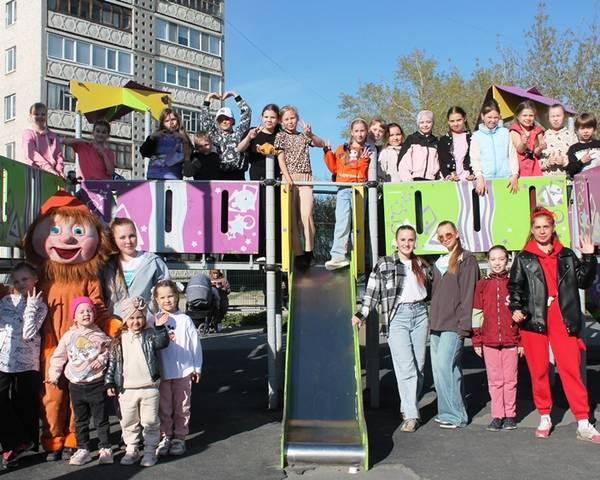 Центр культуры и досуга им. Горького:
01.06 - Программа "Встречаем лето всей семьей", мастер-классы (в фойе ЦКиД); открытие танцевального сезона с духовым оркестром им. М.М. Борисова (на площадке ЦКиД у колонн);

Городской исторический музей (ул. Мира, 12) 
02.06 - открытие выставки студии народного творчества "Домоделка".

Игровые программы на дворовых площадках:
01.06 - ул. Долонина, 2  "А у нас - лето! А у вас?".
02.06 - ул. Махнева, 9 "Даем старт в лето!"

Библиотеки:
01.06 -  культурно-развлекательная программа для всей семьи "Здравствуй, лето!"Библиотеки Централизованной библиотечной системы Асбеста в День защиты детей провели игровые, познавательные, спортивные программы для жителей города.
     У Центральной городской библиотеки им. А.И.Чечулина развернулась игровая, спортивная площадка, где участники соревновались в силе, ловкости, меткости, тренировали мозг и даже выступили как "Борцы Сумо". Детские команды успешно прошли все испытания, собрали картинку, узнали секретную фразу, которая помогла им найти сладкий приз!
     В квесте "Волшебная тропа", организованном Библиотекой - филиалом № 2 на аллее ул. Мира по книге А.Волкова "Волшебник изумрудного города", игроки справились с волшебными заданиями. Им удалось уйти от Людоеда, помочь Страшиле перейти заболоченную реку, Гудвину победить Бастинду, а также ответить на вопросы волшебницы Стеллы. Завершив квест, участники, как и героиня книги Элли, смогли вернуться из Волшебной страны домой. 
       На улице Уральской 1 июня появился "Сказочный Игроград". Сотрудники детской библиотеки - филиала № 5 подготовили увлекательные задания для больших и маленьких Литературные, логические, игры на внимательность, ловкость и быстроту реакции. И в этом им помогли сказочные герои из любимых детских книжек!

Ещё один сказочный, литературный персонаж появился в День защиты детей в библиотеке - филиале № 6 (п . Белокаменный) В гости пришёл сам Мурзилка! Вышагнул со страниц детского журнала. В этом году журнал "Мурзилка" отмечает своё 100 - летие. А что такое 100 лет для юного, озорного, забавного, доброго и очень умного литературного героя? Ребята решали ребусы, анаграммы, искали заблудившиеся буквы, показывали свои знания о журнале. А Мурзилка помогал, и очень внимательно слушал. И, конечно, по доброй традиции именинник угостил всех конфетами.
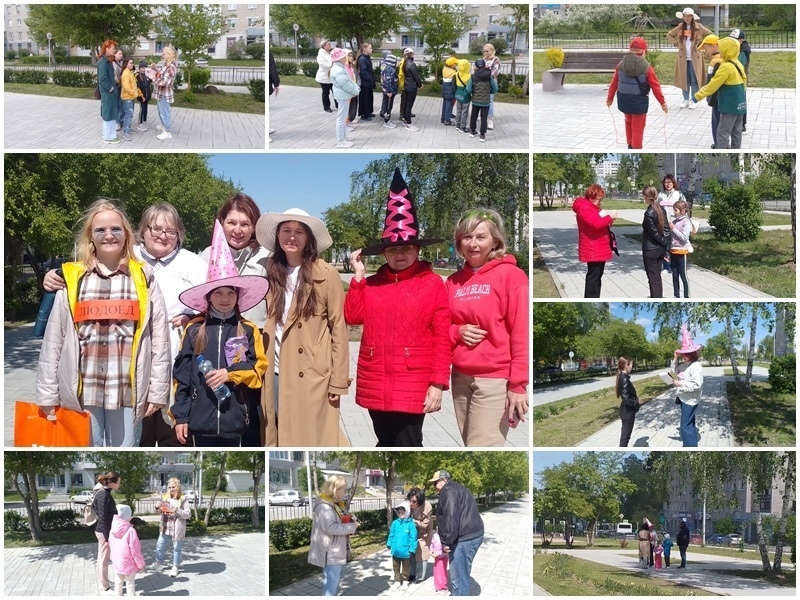 